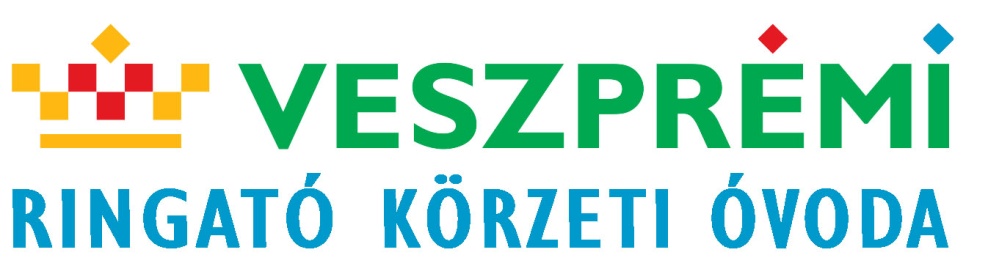 ÉTKEZÉSI DÍJ BEFIZETÉSVeszprémi Ringató Körzeti Óvoda2021. Október 11. (hétfő)7:00- 9:00 ÓRA14:00-16:30 ÓRAAz étkezési díjfizetésre kötelezett családok gyermekei, csak a térítési díj befizetése után jogosultak az étkezés igénybevételére.A JÁRVÁNYRA VALÓ TEKINTETTEL, A BEFIZETÉS, AZ IRODÁK ABLAKÁN KERESZTÜL, AZ ÓVODA UDVARÁRÓL TÖRTÉNIK.Köszönettel: Veszprémi Ringató Körzeti Óvoda Élelmezésvezető